                    ONLAR TÜKENİRSE , DOĞA DA TÜKENİR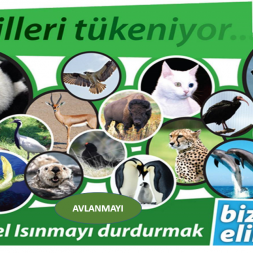 Hayvan nesillerinin tükenmesinin genel olarak üç temel sebebi vardır: Habitat kaybı, çevre kirliliği ve iklim değişikliği. Bu sebeplerin çoğunun kaynağı maalesef insanlardır.Habitat, hayvanın ve diğer canlıların yaşadığı özel bölgeye verilen addır. Yuvadan öte bir alanı ifade eder. Habitatların yok olması aynı zamanda biyolojik çeşitliliği de etkileyen büyük bir tehdittir. Peki biz hayvanların hayatlarını kaybetmesinde rol oynuyor muyuz? Bunun cevabı kuşkusuz evet olacaktır. İnsanlar bina inşa etmek, odun elde etmek ve tarla açmak gibi sebeplerle ağaçları yok ettiler. Ormanlarda mangal yapmak, ateş yakmak gibi birçok çeşitli etkenleri de sıralayabiliriz. İnsanlar tarafından canlıların habitatları git gide yok olma tehlikesiyle karşı karşıya kalıyor. Bunun yanı sıra nüfusun artması ile şehirleşmeler büyümeye başlamış durumda. Şehirlerin büyümesi ile şehirlerin payına daha çok, hayvanlarınkine ise daha az yer düşmeye başladı. Bu durum hayvanların barınacak alanlarının iyice sınırlandığının bir göstergesi. Hayvanların nesillerinin tükenmesinde etkin bir rol oynayan çevre kirliliği korkunç seviyeye ulaşmış durumda ev gün geçtikçe hızla ilerlemeye devam ediyor. Çevre kirliliği sonucunda çok sayıda hayvan yaşamakta zorlanıyor ve yaşamını yitiriyor.There are generally three main causes of animal extinction: habitat loss, environmental pollution and climate change. Unfortunately, most of these causes are people.Habitat is the name given to the special area where the animal and other creatures live. It refers to an area beyond the nest. Habitat destruction is also a major threat to biodiversity. So, do we play a role in the loss of animals' lives? The answer will undoubtedly be yes. People destroyed trees for reasons such as building buildings, obtaining wood and clearing fields. We can list many various factors such as barbecuing in the forests and lighting a fire. Habitats of living things are in danger of extinction by humans. In addition, urbanization has started to grow with the increase in population. With the growth of cities, the share of cities began to fall more and less space for animals. This is an indication that the sheltering areas of the animals are well limited. Environmental pollution, which plays an active role in the extinction of animals, has reached a terrible level, and the house continues to progress rapidly day by day. As a result of environmental pollution, many animals have difficulty in living and die.https://youtu.be/s9As2NE-dNk